Publicado en Madrid el 07/02/2019 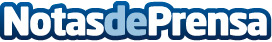 El 73% de los españoles ya toma decisiones de consumo por motivos éticos o de sostenibilidadSegún un estudio de OCU y NESI Global Forum, los ciudadanos están preparados para consumir de manera más ética, pero se enfrentan a barreras como la falta de información, precio y accesibilidad. El 62% de los españoles cree que su consumo es una herramienta muy potente para cambiar el mundo. No conocen las denominaciones de las nuevas economías, pero el 57% se siente identificado con sus mensajesDatos de contacto:NESI Global Forum y OCUNota de prensa publicada en: https://www.notasdeprensa.es/el-73-de-los-espanoles-ya-toma-decisiones-de Categorias: Nacional Finanzas Marketing Sociedad Ecología Consumo http://www.notasdeprensa.es